Об изменении решения Кировского районного исполнительного комитета от 15 ноября 2018 г. № 19-13На основании статьи 11 Закона Республики Беларусь                          от 15 июня 2006 г. № 125-З «О занятости населения Республики Беларусь», пункта 7 Положения о порядке установления брони для приема на работу граждан, особо нуждающихся в социальной защите и не способных на равных условиях конкурировать на рынке труда, утвержденного постановлением Совета Министров Республики Беларусь от 29 ноября 2006 г. № 1595, Кировский районный исполнительный комитет РЕШИЛ:1. Внести с решение Кировского районного исполнительного комитета от 15 ноября 2018 г. № 19-13 «Об установлении брони для приема на работу граждан, особо нуждающихся в социальной защите и не способных на равных условиях конкурировать на рынке труда, на        2019 год» следующие изменения:1.1. в преамбуле слова «2006 года» заменить словами «2006 г.                 № 125-З»;1.2. приложение 1 к этому решению изложить в новой редакции (прилагается).2. Настоящее решение вступает в силу после его официального опубликования.Председатель 	М.В.Гулый Управляющий делами	Е.А.СакадынецПриложение 1 к решениюКировского районного исполнительного комитета15.11.2018 № 19-13 (в редакции решения Кировского районногоисполнительного комитета06.09.2019 № 13-3)БРОНЯдля приема на работу граждан, особо нуждающихся в социальной защите и не способных на равных условиях конкурировать на рынке труда, на 2019 год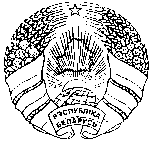 МАГІЛЁЎСКІ АБЛАСНЫВЫКАНАЎЧЫ КАМІТЭТМОГИЛЕВСКИЙ ОБЛАСТНОЙ ИСПОЛНИТЕЛЬНЫЙ КОМИТЕТКІРАЎСКІ РАЁННЫВЫКАНАЎЧЫ КАМІТЭТКИРОВСКИЙ РАЙОННЫЙ ИСПОЛНИТЕЛЬНЫЙ КОМИТЕТРАШЭННЕРЕШЕНИЕ6 сентября 2019 г. № 13-3г. Кіраўскг.Кировск№ п/пНаименование организацииБроня для приема на работу на свободное (созданное) рабочее место, всего человекВ том числеВ том числеВ том числеВ том числеВ том числеВ том числеВ том числе№ п/пНаименование организацииБроня для приема на работу на свободное (созданное) рабочее место, всего человеквпервые ищущие работу в возрасте до 21 годаосвобожденные из мест лишения свободыдети-сироты, дети, оставшиеся без попечения родителей, лица из числа детей-сирот и детей, оставшихся  без попечения родителейуволенные с военной службы, из органов внутренних дел и другие лица предпенсионного возраста инвалидыродители в многодетных и неполных семьях, а также воспитывающие детей-инвалидов123456789101Кировское районное потребительское общество4––1–1112Кировское унитарное коммунальное предприятие «Жилкомхоз»2–1–––1–3Открытое акционерное общество «Передвижная механизированная   колонна-97 Водстрой»2–1–1–––4Филиал коммунального унитарного предприятия по проектированию, ремонту и строительству дорог «Могилевоблдорстрой» - дорожное ремонтно-строительное управление            № 197211–––––5Иностранное общество с ограниченной ответственностью «Кировский пищевой комбинат»1––––––16Открытое акционерное общество «Рассвет им.К.П.Орловского»5–2––––37Коммунальное сельскохозяйственное унитарное предприятие  «Красный боец»11––––––8Коммунальное сельскохозяйственное унитарное предприятие  «Нива-Барсуки»1–1–––––9Коммунальное сельскохозяйственное унитарное предприятие «Жиличи»1–1–––––10Коммунальное сельскохозяйственное унитарное предприятие «Барчицы-агро»1–1–––––11Республиканское дочернее унитарное предприятие по обеспечению нефтепродуктами «Белоруснефть-Могилевоблнефтепродукт» сельскохозяйственный филиал «Чигиринка»1–1–––––12Открытое акционерное общество «Добоснянское»1–1–––––13Отдел идеологической работы, культуры и по делам молодежи Кировского районного исполнительного комитета62––––3114Филиал «Сельскохозяйственный производственный комплекс «Бересневский» открытого акционерного общества «Управляющая компания холдинг «Бобруйскагромаш»1––––––115Открытое акционерное общество «Кировский райагропромтехснаб»3–1–––1116 Учреждение образования «Жиличский государственный сельскохозяйственный колледж»11––––––17Отдел по образованию, спорту и туризму Кировского районного исполнительного комитета2––––––218Учреждение здравоохранения «Кировская районная центральная больница»2–––1–1–ИТОГО37511121710